Chocolade bestellijst!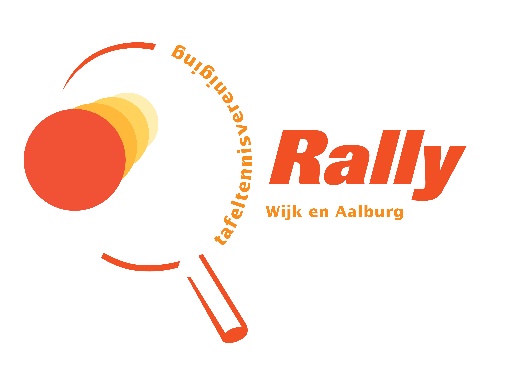 Lever de lijst uiterlijk woensdag 1 maart
in bij een van de bestuursleden.NAAM/ADRESChocolade eitjes  €2,75  2 zakjes voor  € 5,00Chocolade haasjes €3,252 schaaltjes voor    €6,00Totaal bedrag… wit … melk … puur … mix… wit … melk … puur … mix€… wit … melk … puur … mix… wit … melk … puur … mix€… wit … melk … puur … mix… wit … melk … puur … mix€… wit … melk … puur … mix… wit … melk … puur … mix€… wit … melk … puur … mix… wit … melk … puur … mix€… wit … melk … puur … mix… wit … melk … puur … mix€… wit … melk … puur … mix… wit … melk … puur … mix€… wit … melk … puur … mix… wit … melk … puur … mix€… wit … melk … puur … mix… wit … melk … puur … mix€… wit … melk … puur … mix… wit … melk … puur … mix€… wit … melk … puur … mix… wit … melk … puur … mix€… wit … melk … puur … mix… wit … melk … puur … mix€ … wit … melk … puur … mix… wit … melk … puur … mix€ … wit … melk … puur … mix… wit … melk … puur … mix€